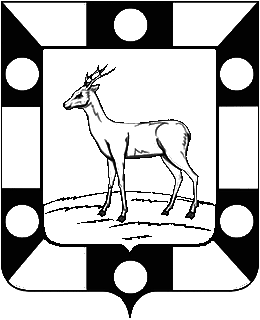 АДМИНИСТРАЦИЯ ГОРОДСКОГО ПОСЕЛЕНИЯ ПЕТРА ДУБРАВА МУНИЦИПАЛЬНОГО РАЙОНА ВОЛЖСКИЙ САМАРСКОЙ ОБЛАСТИПОСТАНОВЛЕНИЕот  24.03.2020 №  90О порядке составления и утверждения плана финансово-хозяйственной деятельности муниципальных учреждений городского поселения Петра Дубрава В соответствии с подпунктом 6 пункта 3.3 статьи 32 Федерального закона от 12.01.1996 N 7-ФЗ «О некоммерческих организациях», статьей 2 Федерального закона от 03.11.2006 N 174-ФЗ «Об автономных учреждениях», руководствуясь приказом Министерства финансов Российской Федерации от 31.08.2018 N 186н «О требованиях к составлению и утверждению плана финансово-хозяйственной деятельности государственного (муниципального) учреждения», Администрация городского поселения Петра Дубрава  муниципального района Волжский Самарской области ПОСТАНОВЛЯЕТ:        1.Утвердить прилагаемый Порядок составления и утверждения плана финансово-хозяйственной деятельности муниципальных учреждений городского поселения Петра Дубрава.       2.Контроль исполнения настоящего постановления возложить на ведущего специалиста  Администрации поселения Жаднову Н.В.      3.Опубликовать настоящее постановление в печатном средстве информации г.п. Петра Дубрава «Голос Дубравы».	       4.Настоящее постановление вступает в силу с 1 января 2020 года и применяется при формировании плана финансово-хозяйственной деятельности муниципальных учреждений, начиная с плана финансово-хозяйственной деятельности муниципальных учреждений на 2020 год и плановый период 2021 и 2022 годов.  И.о. Главы городского поселения
Петра Дубрава                                                                                  Г.В.Чернышов                                             Жаднова Н.В.  2261615                                                                Утвержденпостановлением Администрациигородского поселения Петра Дубрава муниципального района Волжский                                                                           Самарской областиот  24.03.2020  № 90Порядок составления и утверждения плана финансово-хозяйственной деятельности муниципальных учреждений городского поселения Петра Дубрава1.Настоящий Порядок устанавливает требования к составлению и утверждению плана финансово-хозяйственной деятельности (далее-План) муниципальных бюджетных и автономных учреждений городского поселения Петра Дубрава муниципального района Волжский Самарской области (далее- учреждения).2.План составляется на очередной финансовый год и плановый период.3.План составляется учреждением по кассовому методу, в валюте Российской Федерации. Составление и утверждение Плана, содержащего сведения, составляющие государственную тайну, должно осуществляться с соблюдением законодательства Российской Федерации о защите государственной тайны. 4.Учреждение составляет проект Плана на очередной год и плановый период в срок, установленный Администрацией городского поселения Петра Дубрава муниципального района Волжский Самарской области при формировании проекта решения о бюджете на очередной год и плановый период, в соответствии с прилагаемой формой (Приложение  1 к Порядку): 1) с учетом планируемых объемов поступлений: а) субсидий на финансовое обеспечение выполнения муниципального задания; б) субсидий, предусмотренных абзацем вторым пункта 1 статьи 78.1 Бюджетного кодекса Российской Федерации (далее - целевые субсидии), и целей их предоставления; в) субсидий на осуществление капитальных вложений в объекты капитального строительства муниципальной собственности или приобретение объектов недвижимого имущества в муниципальную собственность (далее - субсидия на осуществление капитальных вложений); г) грантов, в том числе в форме субсидий, предоставляемых из бюджетов бюджетной системы Российской Федерации (далее - грант); д) иных доходов, которые учреждение планирует получить при оказании услуг, выполнении работ за плату сверх установленного муниципального задания, а в случаях, установленных законодательством, в рамках муниципального задания; е) доходов от иной приносящей доход деятельности, предусмотренной уставом учреждения; 2) с учетом планируемых объемов выплат, связанных с осуществлением деятельности, предусмотренной уставом учреждения. 5.При принятии учреждением обязательств, срок исполнения которых по условиям договоров (контрактов) превышает срок, предусмотренный пунктом 2 настоящего Порядка, показатели Плана утверждаются на период, превышающий указанный срок. 6. Администрация городского поселения Петра Дубрава направляет учреждению информацию о планируемых к предоставлению из местного бюджета объемах субсидий.7. При составлении Плана (внесении изменений в него) устанавливается (уточняется) плановый объем поступлений и выплат денежных средств. План составляется на основании обоснований (расчетов) плановых показателей поступлений и выплат. Показатели Плана и обоснования (расчеты) плановых показателей формируются по соответствующим кодам (составным частям кода) бюджетной классификации Российской Федерации в части: а) планируемых поступлений: - от доходов - по коду аналитической группы подвида доходов бюджетов классификации доходов бюджетов; - от возврата дебиторской задолженности прошлых лет - по коду аналитической группы вида источников финансирования дефицитов бюджетов классификации источников финансирования дефицитов бюджетов; б) планируемых выплат: - по расходам - по кодам видов расходов классификации расходов бюджетов; - по возврату в бюджет остатков субсидий прошлых лет - по коду аналитической группы вида источников финансирования дефицитов бюджетов классификации источников финансирования дефицитов бюджетов; - по уплате налогов, объектом налогообложения которых являются доходы (прибыль) учреждения, - по коду аналитической группы подвида доходов бюджетов классификации доходов бюджетов. Показатели Плана формируются с дополнительной детализацией по кодам статей (подстатей) групп (статей) классификации операций сектора государственного управления и (или) кодов иных аналитических показателей. Обоснования (расчеты) плановых показателей поступлений формируются на основании расчетов соответствующих доходов с учетом возникшей на начало финансового года задолженности перед учреждением по доходам и полученных на начало текущего финансового года предварительных платежей (авансов) по договорам (контрактам, соглашениям). Обоснования (расчеты) плановых показателей выплат формируются на основании расчетов соответствующих расходов, с учетом произведенных на начало финансового года предварительных платежей (авансов) по договорам (контрактам, соглашениям), сумм излишне уплаченных или излишне взысканных налогов, пени, штрафов, а также принятых и не исполненных на начало финансового года обязательств. 8. Расчеты доходов формируются: - по доходам от использования собственности (в том числе доходы в виде арендной платы, платы за сервитут), за исключением платы за сервитут земельных участков, находящихся в государственной или муниципальной собственности, в соответствии с положениями пункта 3 статьи 39.25 Земельного кодекса Российской Федерации поступающей и зачисляемой в соответствующие бюджеты бюджетной системы Российской Федерации; - по доходам от оказания услуг (выполнения работ) (в том числе в виде субсидии на финансовое обеспечение выполнения муниципального задания, от оказания медицинских услуг, предоставляемых застрахованным лицам в рамках обязательного медицинского страхования, а также женщинам в период беременности, женщинам и новорожденным в период родов и в послеродовой период на основании родового сертификата); - по доходам в виде штрафов, возмещения ущерба (в том числе включая штрафы, пени и неустойки за нарушение условий контрактов (договоров); - по доходам в виде безвозмездных денежных поступлений (в том числе грантов, пожертвований); - по доходам в виде целевых субсидий, а также субсидий на осуществление капитальных вложений; - по доходам от операций с активами (в том числе доходы от реализации неиспользуемого имущества, утиля, невозвратной тары, лома черных и цветных металлов). 8.1.Расчет доходов от использования собственности осуществляется на основании информации о плате (тарифе, ставке) за использование имущества за единицу (объект, квадратный метр площади) и количества единиц предоставляемого в пользование имущества. 8.2.Расчет доходов от оказания услуг (выполнения работ) сверх установленного муниципального задания осуществляется исходя из планируемого объема оказания платных услуг (выполнения работ) и их планируемой стоимости. Расчет доходов от оказания услуг (выполнения работ) в рамках установленного муниципального задания в случаях, установленных законодательством, осуществляется в соответствии с объемом услуг (работ), установленных муниципальным заданием, и платой (ценой, тарифом) за указанную услугу (работу). 8.3.Расчет доходов в виде штрафов, средств, получаемых в возмещение ущерба (в том числе страховых возмещений), при наличии решения суда, исполнительного документа, решения о возврате суммы излишне уплаченного налога, принятого налоговым органом, решения страховой организации о выплате страхового возмещения при наступлении страхового случая осуществляется в размере, определенном указанными решениями. 8.4.Расчет доходов от иной приносящей доход деятельности осуществляется с учетом стоимости услуг по одному договору, среднего количества указанных поступлений за последние три года и их размера, а также иных прогнозных показателей в зависимости от их вида. 9.Расчет расходов осуществляется по видам расходов с учетом норм трудовых, материальных, технических ресурсов, используемых для оказания учреждением услуг (выполнения работ), а также требований, установленных нормативными правовыми (правовыми) актами, в том числе ГОСТами, СНиПами, СанПиНами, стандартами, порядками и регламентами (паспортами) оказания муниципальных услуг (выполнения работ). 10.Расчеты расходов, связанных с выполнением учреждением муниципального задания, могут осуществляться с превышением нормативных затрат, определенных в порядке, установленном Правительством Российской Федерации, высшим исполнительным органом государственной власти субъекта Российской Федерации, местной администрацией в соответствии с абзацем первым пункта 4 статьи 69.2 Бюджетного кодекса Российской Федерации в пределах общего объема средств субсидии на финансовое обеспечение выполнения муниципального задания. 11.Расчет расходов необходимо осуществлять в соответствии с пунктами 24-43 приказа Министерства финансов Российской Федерации от 31.08.2018 N 186н «О требованиях к составлению и утверждению плана финансово-хозяйственной деятельности государственного (муниципального) учреждения»12.В случае, если учреждением не планируется получать отдельные доходы и осуществлять отдельные расходы, то обоснования (расчеты) поступлений и выплат по указанным доходам и расходам не формируются. 13.После утверждения в установленном порядке решения о местном бюджете на очередной финансовый год и плановый период: - План муниципального автономного учреждения (План с учетом изменений) утверждается руководителем автономного учреждения на основании заключения наблюдательного совета автономного учреждения в течение 10 рабочих дней со дня получения лимитов бюджетных обязательств на текущий финансовый год и плановый период. - План муниципального бюджетного учреждения (План с учетом изменений) утверждается руководителем муниципального бюджетного учреждения в течение 10 рабочих дней со дня получения лимитов бюджетных обязательств на текущий финансовый год и плановый период. Уточнение показателей Плана, связанных с выполнением муниципального задания, осуществляется с учетом показателей утвержденного муниципального задания и размера субсидии на выполнение муниципального задания. 14.В целях внесения изменений в План составляется новый План, показатели которого не должны вступать в противоречие в части кассовых операций по выплатам, проведенным до внесения изменения в План. Решение о внесении изменений в План принимается руководителем учреждения. 15.Внесение изменений в План, не связанных с принятием решения о местном бюджете на очередной финансовый год и плановый период, осуществляется при наличии соответствующих обоснований и расчетов на величину измененных показателей. 16.Изменение показателей Плана в течение текущего финансового года должно осуществляться в связи с: а) использованием остатков средств на начало текущего финансового года, в том числе неиспользованных остатков целевых субсидий и субсидий на осуществление капитальных вложений; б) изменением объемов планируемых поступлений, а также объемов и (или) направлений выплат, в том числе в связи с: -изменением объема предоставляемых субсидий на финансовое обеспечение муниципального задания, целевых субсидий, субсидий на осуществление капитальных вложений, грантов; -изменением объема услуг (работ), предоставляемых за плату; -изменением объемов безвозмездных поступлений от юридических и физических лиц; -поступлением средств дебиторской задолженности прошлых лет, не включенных в показатели Плана при его составлении; -увеличением выплат по неисполненным обязательствам прошлых лет, не включенных в показатели Плана при его составлении; в) проведением реорганизации учреждения. 17.Показатели Плана после внесения в них изменений, предусматривающих уменьшение выплат, не должны быть меньше кассовых выплат по указанным направлениям, произведенных до внесения изменений в показатели Плана. 18.Внесение изменений в показатели Плана по поступлениям и (или) выплатам должно формироваться путем внесения изменений в соответствующие обоснования (расчеты) плановых показателей поступлений и выплат, сформированные при составлении Плана, за исключением случаев, предусмотренных пунктом 19 настоящего порядка. 19.Учреждение осуществляет внесение изменений в показатели Плана без внесения изменений в соответствующие обоснования (расчеты) плановых показателей поступлений и выплат, исходя из информации, содержащейся в документах, являющихся основанием для поступления денежных средств или осуществления выплат, ранее не включенных в показатели Плана: а) при поступлении в текущем финансовом году: -сумм возврата дебиторской задолженности прошлых лет; -сумм, поступивших в возмещение ущерба, недостач, выявленных в текущем финансовом году; -сумм, поступивших по решению суда или на основании исполнительных документов; б) при необходимости осуществления выплат: -по возврату в бюджет бюджетной системы Российской Федерации субсидий, полученных в прошлых отчетных периодах; -по возмещению ущерба; -по решению суда, на основании исполнительных документов; -по уплате штрафов, в том числе административных. 20. При внесении изменений в показатели Плана в случае реорганизации: а) в форме присоединения, слияния - показатели Плана учреждения правопреемника формируются с учетом показателей Планов реорганизуемых учреждений, прекращающих свою деятельность путем построчного объединения (суммирования) показателей поступлений и выплат; б) в форме выделения - показатели Плана учреждения, реорганизованного путем выделения из него других учреждений, подлежат уменьшению на показатели поступлений и выплат Планов вновь возникших юридических лиц; в) в форме разделения - показатели Планов вновь возникших юридических лиц формируются путем разделения соответствующих показателей поступлений и выплат Плана реорганизованного учреждения, прекращающего свою деятельность. После завершения реорганизации показатели поступлений и выплат Планов реорганизованных юридических лиц при суммировании должны соответствовать показателям Плана(ов) учреждения(й) до начала реорганизации.